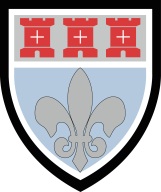 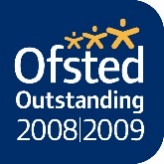 Tel: 0191 2153260  Fax: 0191 2153279	                                       admin@st-marys.newcastle.sch.uk		                         www.stmarysnewcastle.co.ukJune 2021Dear Parent/Carer,The School LibrarySt Mary’s has an excellent library that offers everyone at school access to a wide range of fiction and non-fiction books. Students are entitled to borrow a maximum of two books for up to two weeks at a time. If you are happy for the library to issue books to your child, on the understanding that you will need to cover the cost of replacing lost or damaged items, please complete and return the first part of the reply slip below. The library divides its fiction stock into two main collections. The Junior Fiction area contains titles by the likes of Michael Morpurgo, Jacqueline Wilson and J.K. Rowling, which are considered to be appropriate for all ages. These are kept separate from books such as The Hunger Games and Robert Muchamore’s CHERUB series, which, because they are recommended for readers aged 13 and over, belong to our stock of Teenage Fiction titles. The latter section also contains a considerable number of books that, by the nature of the topics and issues covered, may be best suited to students in Years 9 and above.  Students who are aged below 13 are automatically not allowed to borrow titles in the Teenage Fiction section. However, I do appreciate that younger readers want to read items kept in this area and am therefore willing to lend these books so long as written parental consent has been given. Therefore, if you are happy for your child to borrow any book from the Teenage Fiction section, please also complete the second part of the reply slip below.Please feel free to contact me directly if you have any questions about the library.Yours sincerely,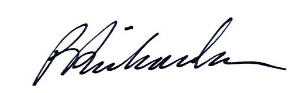 Dr P RichardsonLibrary Coordinator_________________________________________________________________________________________________Part OneI give my permission for       of Form       to borrow books from the library. I will ensure that the books are returned on time and agree to replace or cover the cost of any items that are damaged or lost while issued to my son/daughter.Signature:      				Date:      Part TwoI also give my permission for       of Form       to borrow books from the Teenage Fiction/Young Adult section in the library.Signature:      				Date:      